Смоленское областное государственное бюджетное учреждение дополнительного образования «Станция юных натуралистов»(214020 г. Смоленск, ул. Шевченко, д. 75-б)smolyunnat@mail.ru Обобщение опыта работы творческого объединения:«Использование участка цветочно-декоративных культур как места реализации проектов обучающихся творческого объединения «Цветоводство с основами декоративного садоводства»Автор: Лапеченкова Наталья Сергеевна, педагог дополнительного образования СОГБУ ДО «Станция юннатов»Тел: 8(4812)52-38-91.г. Смоленск,2019СОДЕРЖАНИЕ1 Описание учебно-опытного участка…………………………………..…… стр 32. Материально-техническое обеспечение ……………………………………стр 43. Характеристика цветочно-декоративного отдела участка…………………стр 54. Система работы обучающихся на учебно-опытном участке..…………….стр 85. Организация работы обучающихся в цветочно-декоративном отделе участка в соответствии с программой «Цветоводство с основами декоративного садоводства»……………………..стр 96. Проекты обучающихся ………………………………………………………стр 157. Приложения……………………………………….…………………………..стр 16      7.1. Общеобразовательная общеразвивающая программа        дополнительного образования «Цветоводство с        основами декоративного садоводства»       7.2. Рабочая тетрадь по программе.       7.3. Проекты обучающихся.Приложения объемные, будут представлены на Конкурсе.Описание учебно-опытного участка.Общая площадь учебно-опытного участка /га/11647 кв.м = 1.1647 га. В том числе производственный отдел - 0,10604 га, закрытый грунт /теплица, парники/ - 265,1 кв.м = 0,02651га, овощехранилище 19 кв.м. = 0,0019 га. Территория областной станции юннатов расположена в Промышленном районе города, в 350 метрах расположена улица Шевченко, с севера территория областной станции юннатов граничит с предприятием Смоленскоблкоммунэнерго, с востока – с жилым пятиэтажным домом, с юга и запада – с частным сектором (котеджные постройки). Имеется рабочая документация: план работы на УОУ, планы работ в отделах УОУ, дневники опытов, положение об УОУ, инструкция по технике безопасности при работе на УОУ.Учебно-опытный участок организуется в целях:-организации работы творческих объединений, проведения опытнической, природоохранной и учебно-исследовательской работы;- приобретения учащимися основ экологических знаний, практических умений и навыков по выращиванию растений;- воспитания у учащихся интереса и любви к природе и сельскохозяйственному труду; - улучшения материального обеспечения Станции;- оснащения учебных кабинетов наглядными пособиями и раздаточным материалом.Структура учебно-опытного участка.Учебно-опытный участок включает следующие отделы:Отдел растениеводства – в системе севооборота выращиваются овощные и полевые культуры районированных и перспективных сортов.Цветочно-декоративный отдел – выращиваются однолетние, двулетние и многолетние цветочно-декоративные культуры.Отдел плодово-ягодных культур – состоит из сада и ягодника.Дендрологический отдел – древесные и кустарниковые растения.Отдел экологии – выращиваются лекарственные растения, редкие растения дикой флоры, маточники и саженцы малораспространенных декоративных и кустарников.Производственный отдел – выращиваются овощные культуры для нужд живого уголка.Зоолого-животноводческий отдел – живой уголок.Защищенный грунт – парники, теплица для выращивания рассады цветочных и овощных культур, размножения плодово-ягодных и декоративных культур.Продукция выращенная на учебно-опытном участке используется для кормления питомцев живого уголка, изготовления наглядных пособий, оформления кабинетов и других нужд, излишки продукции реализуются населению.2. Материально-техническое обеспечение и оснащенность образовательного процессаУчебно-опытный участок СОГБУ ДО «Станция юннатов» обеспечивается сельскохозяйственным инвентарем в соответствии с Приказом Минобразования РФ от 27.12.1993 N 529«Об утверждении Перечней учебного оборудования для общеобразовательных учреждений».На учебно-опытном участке организуются занятия в соответствии с дополнительными общеразвивающими программами, опытническая, исследовательская и природоохранная работа, практические занятия, экскурсии, самостоятельные наблюдения при изучении сезонных явлений в природе и роли отдельных компонентов в жизни агроценоза.Теплица площадью 265,1 кв. м. с центральным отоплением. В теплице имеется классная комната площадью 34,8 кв. м., которая используется для проведения занятий и массовых мероприятий; тепличный зал площадью 102,2 кв. м., в котором находится большая коллекция суккулентов и комнатных растений, где учащиеся проводят практические, опытнические и исследовательские работы.Звероферма площадью 106,4 кв. м., классная комната площадью 21 кв. м. и зал для содержания животных площадью 46,2 кв. м., в котором учащиеся творческих объединений проводят наблюдения, практические и исследовательские работы.Административное здание Станции - деревянное помещение площадью 260,7 кв. м., в здании располагаются кабинеты: директора, зам. директора, методического и оргмассового отделов; класс для занятий с учащимися творческих объединений; класс орнитологии и аквариумистики, где проводятся наблюдения за жизнью и поведением животных, практические и исследовательские работы; биологическая лаборатория, которая в своем оснащении имеет 15 микроскопов, посуду и принадлежности для опытов по биологии, влажные препараты, муляжи, модели по ботанике, зоологии и анатомии человека, коллекции почв и гербарии растений.Технические средства обучения: компьютеры для работы педагогических работников – 8 шт., цифровой фотоаппарат и видеокамера, магнитофон, телевизор, музыкальный центр, ксерокс и факс, нетбук - 1 шт. и ноутбуки – 5 шт., мультимедийный проектор – 4 шт., доска аудиторная магнитно-маркерная – 2 шт., библиотека специальной биологической литературы.Для успешной реализации дополнительной общеобразовательной общеразвивающей программы необходимо постоянно создавать условия для укрепления материально-технической базы Станции и финансирования в соответствии с требованиями.3. Характеристика цветочно-декоративного отдела участкаЦветочно-декоративный отдел смоленской областной станции юных натуралистов занимает центральную часть на учебно-опытном участке. Имеет два подотдела: цветочно-декоративный отдел однолетних культур и цветочно-декоративный отдел многолетних культур. Также, часть защищенного грунта (парники) используются в целях размножения многолетних цветочно-декоративных культур и  позднего высева однолетних цветочно-декоративных культур. К вышеперечисленным отделам относятся и центральные клумбы учреждения. Цветочно-декоративный отдел (многолетники). Цветочно-декоративный отдел (однолетники).В отличие от других учреждений дополнительного образования, которые используют отдел только для выращивания однолетников с целью  создании коллекций, показывающих только их многообразие, смоленская областная станция юных натуралистов «отдала» отдел в руки детей, где они ежегодно реализуют свои ландшафтные проекты.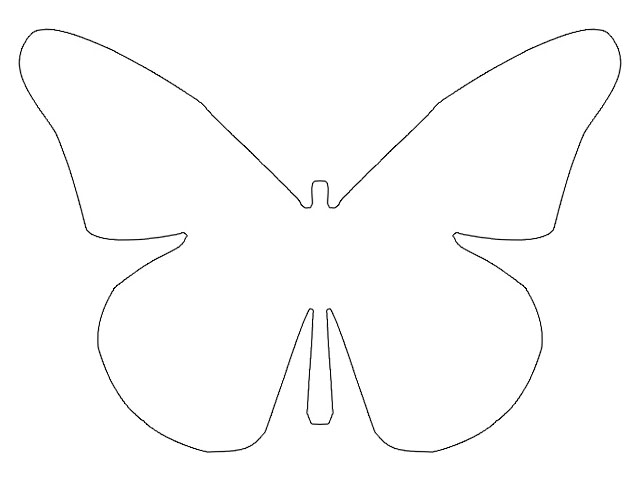 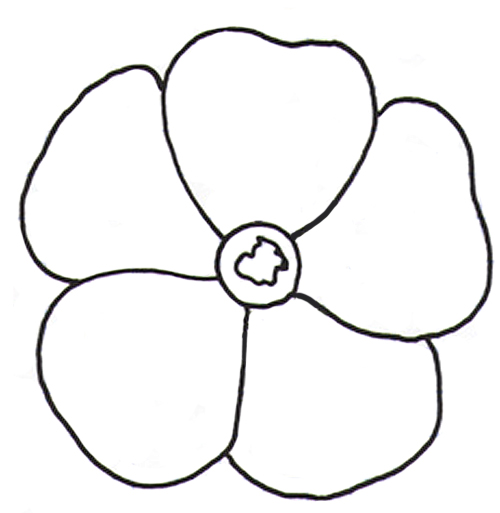 Свои проекты обучающиеся так же реализуют и при оформлении вертикального озеленения станции (вазоны, вертикальные подставки).Использование цветочно-декоративного отдела УОУ в образовательных целях.4. Система работы обучающихся на учебно-опытном участке.Основными направлениями деятельности учащихся на учебно – опытном участке является выращивание растений и животных, наблюдение за их ростом и развитием, проведение сельскохозяйственных опытов в соответствии с дополнительными общеразвивающими программами. Тематика опытов может иметь научно-исследовательский характер, выполняться по заданию ученых. Работа учащихся на участке организуется в соответствии с планом, являющимся составной частью плана учебно-воспитательной работы станции юных натуралистов. Для работы на УОУ из учащихся творческих объединений формируются группы.На учебно-опытномучастке организуются занятия в соответствии с дополнительными общеразвивающими программами, опытническая, научно-исследовательская и природоохранная работа. Целесообразно проводить:- практические занятия;- самостоятельные наблюдения при изучении сезонных явлений в природе и роли отдельных компонентов в жизни агроценоза;- экскурсии и практические занятия с учащимися образовательных организаций, студентами средних и высших учебных заведений.Режим труда учащихся на УОУ устанавливается в соответствии с Уставом Станции, правилами охраны и техники безопасности труда. Учащимся запрещается работать с ядохимикатами.Весной и летом формируются группы юных исследователей, определяются темы полевых опытов. Согласно потребности под эти цели выделяются земельные участки.Работа на учебно-опытном участке в летний период проводится при обязательном сочетании труда и отдыха с оздоровительными мероприятиями и культурным отдыхом, походами, экскурсиями и др. Работа на участке проводится в соответствии со специально разработанным планом, который рассматривается на педагогическом совете и утверждается директором СОГБУ ДО «Станция юннатов». План работы на УОУ содержит такие разделы:- планирование территории УОУ (размещение отделов, полей севооборотов, их площадь, распределение территории участка между творческими объединениями); - содержание и организация работы (перечень растений, возделываемых на участке, тематика наблюдений и опытов, список изготавливаемых учебно-наглядных пособий; календарный план работ); - руководство работой учащихся на участке (закрепление руководителей работ за отделами УОУ, график их работы в период летних каникул); - материальное обеспечение работы на участке (определение потребности в инвентаре, оборудовании, удобрениях, посевных и посадочных материалах и прочее). - Пути реализации произведенной на участке продукции.- Подведение итогов.Ежегодно в начале учебного года подводятся итоги работы на учебно-опытном участке: организуется выставка-конкурс «Юннат года», проводится практическая конференция, праздник урожая, праздник цветов, конкурсы.5. Организация работы обучающихся в цветочно-декоративномотделе участка в соответствии с программой«Цветоводство с основами декоративного садоводства»Как и любое образовательное учреждение, имеющее эколого-биологическую направленность, смоленская областная станция юных натуралистов располагает учебно-опытным участком, в отделах которого осуществляется работа творческих объединений. Занятия в рамках программы «Мир цветов» проходят в отделах однолетних и многолетних цветочно-декоративных культур. Целью данной программы является создание условий для формирования знаний в области цветоводства, садоводства и ландшафтного дизайна, развитие практических навыков и основ исследовательской деятельности через выполнение практических работ, проведение исследовательской деятельности и проектов.Актуальность программы связана с тем, чтов настоящее время в современном обществе становится популярным профессии ландшафтного дизайнера и дизайнера помещений. Изучение основных разделов данной программы способствует тому, что учащихся овладевают основами теоретических знаний и практических умений, необходимых для знакомства с перечисленными профессиями. Программа «Цветоводство с основами декоративного садоводства» направлена на создание условий для развития ребенка; развитие мотивации к сознанию и творчеству; обеспечение эмоционального благополучия ребенка; приобщение учащихся к общечеловеческим ценностям; профилактику асоциального поведения; создание условий для социального и профессионального самоопределения, интеллектуальное и духовное развития личности ребенка; укрепление психического и физического здоровья.Новизна программы заключается в том, что в ней предусмотрено, обучение воспитанников по следующим разделам:Первый год обучения.1. Осенние работы на учебно-опытном участке;2. Садоводство;3. Комнатное цветоводство;4. Основы ландшафтного дизайна;5. Грунтовое цветоводство;6. Весенние работы на учебно-опытном участке.Второй год обучения.1.  Осенние работы на учебно-опытном участке;2. Введение в профессию;3. Аранжировка и флористика;4. Декоративное садоводство;5. Дизайн помещений;6. Ландшафтный дизайн и архитектура;7. Весенние работы на учебно-опытном участке.Большое внимание во время занятий творческих объединений уделяется основам ландшафтного дизайна. Данное направление признано одним из наиболее перспективных и востребованных на рынке труда: красивую, эстетически грамотно оформленную территорию мы можем и хотим видеть не только в городских парках и скверах, но и возле государственных и коммерческих учреждений, жилых комплексов и частных домов. Именно поэтому знания и умения, полученные во время занятий в творческом объединении «Цветоводство с основами декоративного садоводства», являются очень важными и полезными. Практически применить полученные навыки обучающиеся имеют возможность на учебно-опытном участке областной станции юных натуралистов.Программа «Цветоводство с основами декоративного садоводства» рассчитана на 216 часов в год для учащихся среднего и старшего школьного возраста. На смоленской областной станции юных натуралистов реализуются и другие программы по цветоводству. Это Дополнительная общеобразовательная общеразвивающая программа естественнонаучной направленности «Цветоводство с элементами ландшафтного дизайна» (для обучающихся 7-11 лет) и  «Цветоводство и декоративное садоводство» (для обучающихся 12-15 лет).  Таким образом, имеется возможность для непрерывного образования, когда обучающиеся от начальной до старшей школы имеют возможность продолжать обучение по выбранной тематике. В данном случае по цветоводству. По программе «Цветоводство с основами декоративного садоводства» занимается группа детей с особыми образовательными потребностями (дети с ОВЗ). Обучающиеся 10-11 класса специализированной школы в конце обучения по программе оформляют и защищают проект, который засчитывается как экзаменационная работа (по сетевому договору со школой). Работа э детьми ОВЗ по программе «Цветоводство с основами декоративного садоводства» строится на основании разработанных индивидуальных образовательных маршрутов (траекторий). Основные элементы создания траектории:- Ориентиры - определение предполагаемого конечного результата деятельности учащихся и педагогов в качестве ориентиров для осуществления образования. Формулировка целей.- Программа - инновационная (творческая) сущность индивидуальной образовательной деятельности, основные компоненты которой: смысл, цели, задачи, темп, формы и методы обучения, личностное содержание образования, система контроля и оценки результатов.- Образовательная среда - естественное или искусственно создаваемое социокультурное окружение ученика, включающее различные виды средств и содержания образования, способные обеспечивать его продуктивную деятельность.- Импульс - запуск механизма «самодвижения» ученика и учителя (мотивация), связанного с осмыслением деятельности, самопознанием, ценностными ориентациями и самоуправлением.- Рефлексивное осмысление - становление «индивидуальной образовательной истории» как сумма значимых «внутренних приращений», необходимых для непрерывного образовательного движения.- Портфолио - сумма «образовательных продуктов» ученика, создание которых возможно через выявление и развитие индивидуальных потенциалов и способностей.Модель индивидуальной образовательной траектории учащегося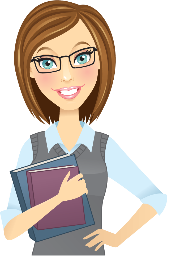 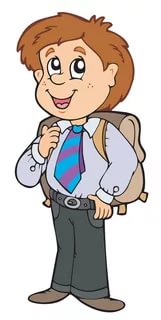 учитель        координирует     учащийсяВ создании ИОТ прежде всего нуждаются дети с ОВЗ. Построение образовательной траектории на примере изучения темы «Введение в профессию» в программе «Цветоводство и декоративное садоводство». Место темы в программе –тема изучается во второй год обучения (2-х годичная программа). Уже изученные на данный момент темы: «Садоводство», «Комнатное цветоводство», «Грунтовое цветоводство», «Основы ландшафтного дизайна», «Аранжировка и флористика». Т.е. это все основные темы, с которыми связаны изучаемые профессии.Модель краткосрочной индивидуальной образовательной траектории учащегося творческого объединения «Цветоводство с основами декоративного садоводства» при изучении темы «Введение в профессию»Постановка цели: Изучение профессии моей мечты.Ознакомление с профессиями: «…», (1-ое занятие – просмотр презентации, где дается краткая информация о каждой из изучаемых профессий, обращается внимание на их различия. В тетради оформляется только общий список профессий)Изучение одной из профессий(2-ое занятие, выбор делает учащийся в зависимости от своих интересов и потребностей)Выбор формы работы (выбор делает учащийся в зависимости от своих возможностей)(возможные формы работы – работа с книгой, работа с дидактическим материалом, в котором содержится уже готовая краткая информация, работа с презентацией). Выбор темпа работыЗдесь идет  выбор способов оформления материалов в тетради в зависимости от возможностей учащихся – это самостоятельное заполнение таблиц, схем, заполнение таблиц и схем по образцу, работа в тетради с готовым раздаточным материалом. Осознание полученных знаний при решении конкретных задач(3-е занятие, индивидуальная работа, выполнение задания на применение знаний и умений выбранной и изученной профессии. Выполнению заданий помогают знания, полученные при прохождении тем программы)Осуществление оценки  своей деятельностиУсложнение задачи – «проба» в профессии(итоговое занятие по теме проходит по кейс – технологии)(кейс сожержит три профессии, учащиеся выбирают сами ту из них, в роли которой хотят себя увидеть).Осуществление корректировки своей деятельности(рефлексия)(Работа относительно выбранной профессии:Алгоритм проектирования индивидуальных образовательных траекторий учащихся мне бы хотелось рассмотреть на примере проектирования долгосрочной индивидуальной образовательной траектории по работе над программой «Цветоводство и декоративное садоводство».6.Проекты обучающихся.В данном разделе представлены некоторые проекты обучающихся, реализованные в цветочно-декоративном отделе УОУ смоленской областной станции юных натуралистов.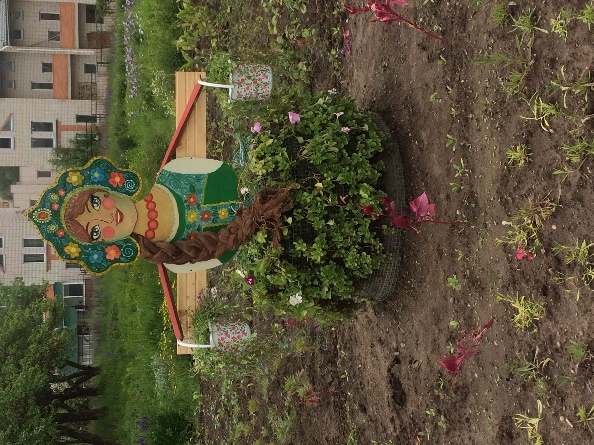 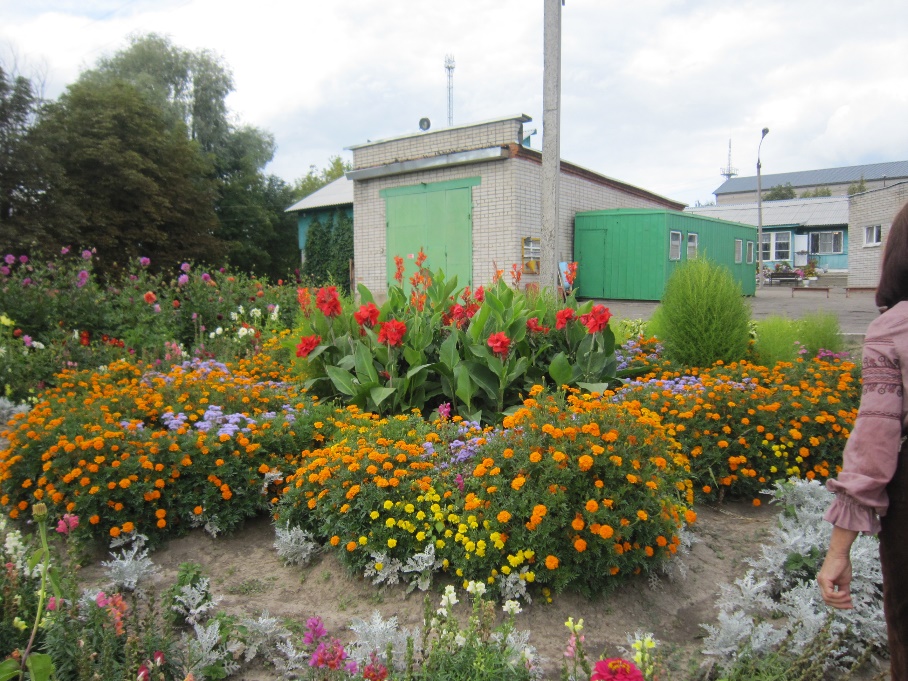                 Барышня                                                           Цветок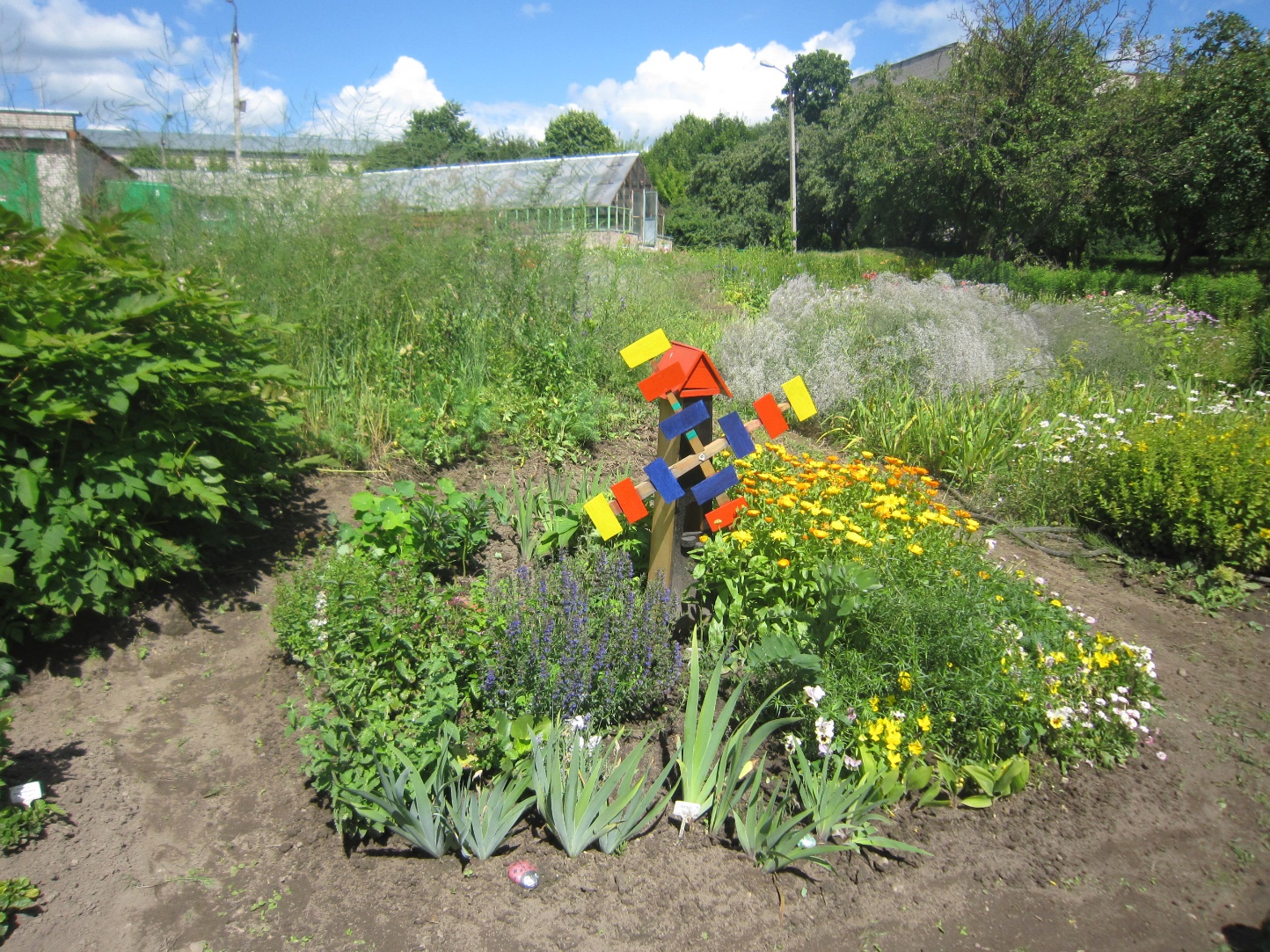 Лекарственный  островок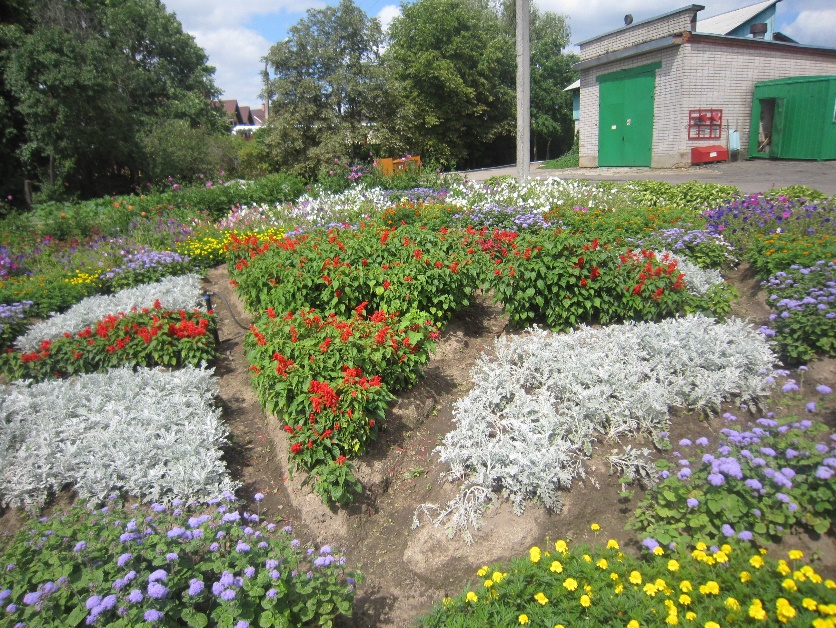 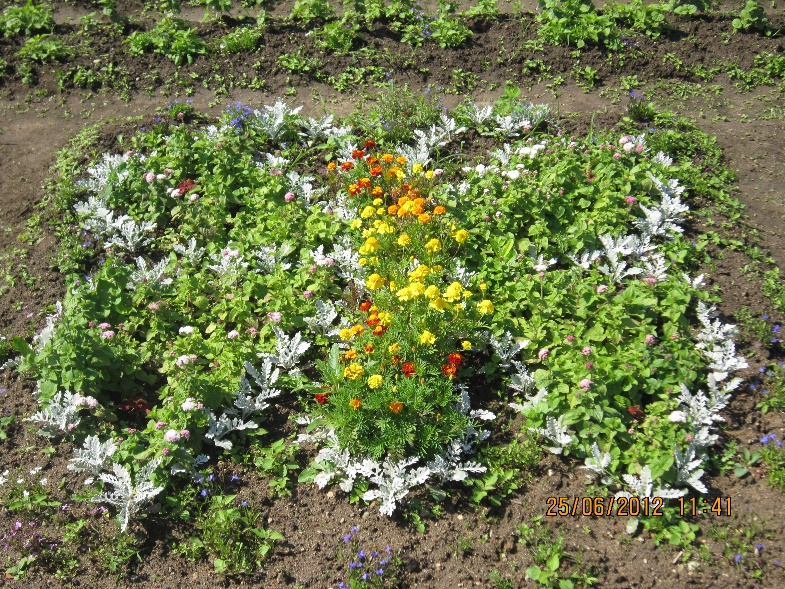                        Звезда Победы                                                   БабочкаАСТРА ОСЕННЯЯ Магония поду-болистнаяВиола ЛилииЛилииНарциссыХоста серебристаятюльпаныИрис сибирскийИрис сибирскийИрис сибирскийАСТРА ОСЕННЯЯ Ромашка пиретрум(на продажу)Ромашка пиретрум(на продажу)НаперстянкаТюльпаныЛихнисНаперстянкаТюльпаныЛихнисЛилииВиолаЛилейник Ирис белый, голубой, коричневый.Мускари (мышиный гиацинт)Лилейник оранжевый.Ирис желтый.Мускари (мышиный гиацинт)Лилейник оранжевый.Ирис желтый.Мускари (мышиный гиацинт)Лилейник оранжевый.Ирис желтый.АСТРА ОСЕННЯЯ Ромашка пиретрумРомашка пиретрумФлокс шиловидныйФлокс шиловидныйФлокс метельчатыйТюльпаны Чистец шерстистыйЭхиноцеяЧистец шерстистыйЭхиноцеяЧистец шерстистыйЭхиноцеяАСТРА ОСЕННЯЯ ГортензияНаперстянкаЛихнис ТюльпаныГортензияНаперстянкаЛихнис ТюльпаныАквилегия из семянАквилегия из семянГвоздика турецкаяГипсофилаЛен голубойЛилииГипсофилаРудбекияПримулаПримулаПримулаАСТРА ОСЕННЯЯ ТюльпаныТюльпаныГвоздика перистая очиткиГвоздика перистая очиткиПионыМолочай кипарисовыйПримулаПримулаПримулаАСТРА ОСЕННЯЯ Тюльпаны НарцыссыТюльпаны НарцыссыАквилегиякрупная Аквилегиякрупная ВиолаМаргариткиМолочай кипарисовыйХостаХостаХостаАСТРА ОСЕННЯЯ ДельфиниумТурецкая гвоздикаДельфиниумТурецкая гвоздикаГвоздика перистаяГвоздика перистаяЛилииТигровыеГипсофила Флокс метельчатыйФорзи-цияБоданКупенаАСТРА ОСЕННЯЯ ХостаХостаИрисы(на продажу)Лилейник желтый  Ирисы(на продажу)Лилейник желтый  Ирис бородатый голубойПримула Колокольчик карпатский Колокольчик карпатский Колокольчик карпатский АСТРА ОСЕННЯЯ ЛапчаткатюлпаныЛапчаткатюлпаныИрисы(на продажу)Лилейник желтый  Ирисы(на продажу)Лилейник желтый  ГвоздикаХоста зеленаяКолокольчик карпатский Колокольчик карпатский Колокольчик карпатский АСТРА ОСЕННЯЯ ТюльпаныГвоздика турецкаяТюльпаныГвоздика турецкаяСпаржаМолочай кипарисовыйСпаржаМолочай кипарисовыйИрисы бородатыеголубойМелколепест-никАрабисАрабисАрабисАСТРА ОСЕННЯЯ Нарциссы Флокс голубой летнийНарциссы Флокс голубой летнийВолжанкаЛи-лииХризантема корейскаяОчитки(4 вида)Дороникум Чистец шерстистыйДороникум Чистец шерстистыйДороникум Чистец шерстистыйАСТРА ОСЕННЯЯ Аквилегия мелкаяАквилегия мелкаяФлоксшиловидныйФлоксшиловидныйГипсофила ЛюбистокИрисы сибирскиеГейхераГейхераГейхераАСТРА ОСЕННЯЯ Аквилегия мелкаяАквилегия мелкаяГравилатвиолаГравилатвиолаГипсофила ЛюбистокИрисы сибирскиеАрабисАрабисАрабисАСТРА ОСЕННЯЯ Гипсофила многолетняяГипсофила многолетняяГравилатвиолаГравилатвиолаИрисы бородатыеголубойФлокс метельчатыйИрис коричневыйИрис коричневыйИрис коричневыйАСТРА ОСЕННЯЯ Гипсофила многолетняяГипсофила многолетняяГравилатвиолаГравилатвиолаИрисы бородатыеголубойФлокс метельчатыйИрис коричневыйИрис коричневыйИрис коричневыйАСТРА ОСЕННЯЯ Гипсофила многолетняяГипсофила многолетняяГравилатвиолаГравилатвиолаДельфиниум Астильба Пион белыйСинюха голубаяСинюха голубаяСинюха голубая	Пионарий	Пионарий	Пионарий	Пионарий	Пионарий	Пионарий	Пионарий	Пионарий	Пионарий	ПионарийТрудовые обязанности профессии «…» Знаю, умеюХочу узнатьДля этого мне нужно…Мне помогут …ПедагогУчащийсяразбиваю программу «Цветоводство и декоративное садоводство» на обязательные и вариативные модули;Обязательными модулями программы являются её разделы. Вариативный модуль – подготовка к итоговой аттестации.изучают обязательные разделы программы и готовятся к выбору формы проведения итоговой аттестации.2) разрабатываю обязательные и вариативный модуль: цель, содержание, методы и технологии, формы, средства и контроль изучения для каждого модуля;2) делают выбор внутри вариативного модуля и определяют форму проведения итоговой аттестации с помощью преподавателей и родителей.Возможные варианты проведения итоговой аттестации: - выполнение итоговой контрольной работы,- решение итогового теста,- выполнение индивидуального проекта (выбирается учащимися в последние года на 100%)Проекты индивидуальные – каждый учащийся выбирает раздел программы, который его наиболее заинтересовал, внутри раздела определяется с темой, определяется с набором растений, необходимых для   осуществления проекта.3) координирую изучение вариативного модуля и осуществляет коррекцию продвижения обучающихся по индивидуальной образовательной траектории. 3) формируют деятельностное портфолиоПри выполнении индивидуального образовательного проекта – оформленный проект и презентация.У каждого учащегося – свой.4) формирую деятельностное портфолио.